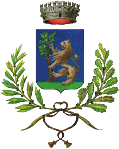 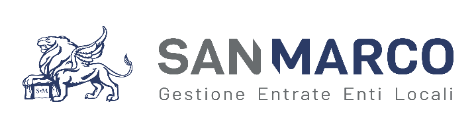 (Delibera Arera n. 15/2022 – Regolamento Tari Comune di Almenno San Bartolomeo)TARI - UTENZE NON DOMESTICHETERMINE PER LA PRESENTAZIONE: entro 90 giorni dal verificarsi dell’eventoI dati contraddistinti dall’asterisco (*) sono obbligatori, altrimenti la denuncia non potrà essere considerata valida ai fini TARI⧠ ATTIVAZIONE                     ⧠ CESSAZIONE               ⧠VARIAZIONE/VOLTURADATI DICHIARANTE *Ragione sociale  ____________________________________________________________________________________C.F./Partita I.V.A.  _______________________________ con sede legale a ___________________________________ Via/Piazza _____________________________________________ CAP_______ Tel._____________________________E-mail ___________________________________________ PEC _____________________________________________Cod. ATECO (Istat) ________________Descrizione attività esercitata _______________________________________________________________________Richiedo avvisi di pagamento ordinari a mezzo e-mail    ❑ SI    ❑ NORichiedo avvisi di pagamento ordinari a mezzo PEC         ❑ SI    ❑ NODATI LEGALE RAPPRESENTANTE  Cognome ____________________________ Nome __________________________ C.F. _________________________Residente a _______________________________ via/piazza _______________________________________ n° _____⧠ Richiesta attivazione/variazione/voltura del servizio per i seguenti locali ed aree in Almenno San   BartolomeoTitolo dell’occupazione: ❑ Proprietà   ❑ Locazione   ❑ Usufrutto   ❑ Altro (specificare) ______________________Proprietario dell’immobile: _______________________________________________________________________Precedente occupante __________________________________________________________________________Motivazione (*): ❑ Vendita ❑ Fine locazione ❑ Altro (specificare) _______________________________________Proprietario dell’immobile: _______________________________________________________________________Dichiara, infine: - di aver preso visione del vigente Regolamento Comunale per l’applicazione della Tassa sui Rifiuti (TARI).ANNOTAZIONI________________________________________________________________________________________________________________________________________________________________________________________________________________________________________________________________________________________________________________________________________________________________________________________________________________________________________Data,  _____ /______/__________                                  Firma del Dichiarante * _______________________________Informativa Privacy aggiornata al GDPR (25 maggio 2018)Titolare del trattamento dei dati è San Marco S.p.A. (ex art. 11 D.lgs. 507/93) con Sede in Via Gorizia, 56 23900 Lecco. La raccolta ed il trattamento saranno effettuati sulle seguenti tipologie di dato: dati identificativi, di contatto, bancari. Il trattamento dei dati conferiti a San Marco S.p.A. è improntato ai principi di correttezza, liceità e trasparenza, venendo pertanto tutelata la Sua riservatezza e i Suoi diritti. I dati sono forniti per adempiere ad obblighi previsti da regolamenti e normativa applicabile (rif. DPR 602/73 e s.i.m.., D.lgs. 504/92), pertanto il Suo consenso al trattamento dei dati non è necessario in quanto il conferimento dei dati personali per i contribuenti tenuti al pagamento dei tributi ha natura obbligatoria. In caso di mancato conferimento dei dati non sarà possibile erogare il servizio richiesto. Il trattamento dei Suoi dati avviene mediante strumenti manuali e automatizzati, con modalità strettamente correlate alle finalità istituzionali connesse e strumentali all'attività della nostra Società. Per le finalità sopra descritte i dati non saranno diffusi e non saranno trasferiti extra UE/EEA, saranno trasmessi ad altre società o professionisti (fornitori IT, Consulenti, Autorità e Organi di vigilanza, etc.), eventualmente nominate Responsabili del trattamento e saranno trattati da autorizzati previamente istruiti sottoposti a clausola di riservatezza. I suoi diritti: diritto di accesso e, ove previsto, di rettifica, cancellazione, limitazione al trattamento, opposizione e opposizione alla ricezione di comunicazioni commerciali, portabilità del dato. Il DPO/RPD (Data Protection Officer o Responsabile della Protezione dei Dati), presso il quale potrà esercitare i Suoi diritti, è raggiungibile qui: dpo@sanmarcospa.it. Informativa privacy estesa reperibile sul sito www.sanmarcospa.it/privacyDOCUMENTI DA ALLEGARE ALLA RICHIESTAMODALITA’ DI PRESENTAZIONE DELLA RICHIESTASI PREGA DI UTILIZZARE UN SOLO CANALE TRA I SEGUENTIA mezzo mail a almennosanbartolomeo.tari@sanmarcospa.it (con documentazione in formato PDF)A mezzo PEC a lecco@legal.sanmarcospa.it (con documentazione in formato PDF)NON VERRANNO ACCETTATE DICHIARAZIONI INCOMPLETE O MANCANTI IN TUTTO O IN PARTE DELLA DOCUMENTAZIONE RICHIESTAA chi rivolgersi		SAN MARCO S.P.A.NUMERO VERDE	800 95 77 58Telefono		0341/361144 int.4Fax			0341/362769e-mail			almennosanbartolomeo.tari@sanmarcospa.it	PEC lecco@legal.sanmarcospa.itOrario			dal lunedì al venerdì dalle 9.00 alle 12.00 e dalle 14.00 alle 17.00       DESTINAZIONED’USO DAL GIORNO
INDIRIZZOIDENTIFICATIVI CATASTALI IDENTIFICATIVI CATASTALI IDENTIFICATIVI CATASTALI IDENTIFICATIVI CATASTALI IDENTIFICATIVI CATASTALI DESTINAZIONED’USO DAL GIORNO
INDIRIZZOCATFoglioMapp.Part.SUBMQ (*)B - Descrizione delle aree scoperteB - Descrizione delle aree scoperteb/1 .Aree operativeMq.b/2 Aree di parcheggio e manovraMq.b/3 Aree di depositoMq.b/4Mq.C – Locali ed aree coperte dove si formano rifiuti speciali  (SE SI, presentare richiesta di detassazione ai sensi del vigente regolamento art. 9)□ SI        □ NOD – Locali ed aree coperte dove per loro natura non si formano rifiuti (ai sensi del vigente Regolamento art. 8)D – Locali ed aree coperte dove per loro natura non si formano rifiuti (ai sensi del vigente Regolamento art. 8)Locale n°.Mq.Locale n°.Mq.Attività stagionale       □ SI        □ NOLocali e aree scoperte adibiti ad attività stagionale occupati e condotti anche in via non continuativa per periodi che complessivamente non superano i 183 giorni, risultante da licenza o autorizzazione rilasciata da competenti organi per l’esercizio dell’attività (ai sensi dell’art.24, comma 1, del vigente Regolamento per l’applicazione della TARI) per i quali spetta una riduzione del 30% sulla parte variabile della tariffa SI NOFIRMA _________________________ Categoria TariTotale Mq.
Categoria TariTotale Mq.
1- Musei, biblioteche, scuole, associazioni, luoghi di culto 2- Cinematografi e teatri 3- Autorimesse e magazzini senza alcuna vendita diretta4- Campeggi, distributori carburanti, impianti sportivi5- Stabilimenti balneari6- Esposizioni autosaloni7- Alberghi con ristorante8- Alberghi senza ristorante9- Case di cura e riposo10- Ospedali11- Uffici, agenzie, studi professionali12- Banche ed istituti di credito13- Negozi di abbigliamento, calzature, libreria, cartoleria, ferramenta e altri beni durevoli14- Edicola, farmacia, tabaccaio, plurilicenze15- Negozi particolari quali filatelia, tende e tessuti, tappeti, cappelli e ombrelli, antiquariato16- Banchi di mercato beni durevoli17- Attività artigianali tipo botteghe: parrucchiere, barbiere, estetista18- Attività artigianali tipo botteghe: falegname, idraulico, fabbro, elettricista19- Carrozzeria, autofficina, elettrauto20- Attività industriali con capannoni di produzione21- Attività artigianali di produzione beni specifici22- Ristoranti, trattorie, osterie, pizzerie, pub23- Mense, birrerie, hamburgherie24- Bar, caffè, pasticcerie25- Supermercato, pane e pasta, macelleria, salumi e formaggi generi alimentari26- Plurilicenze alimentari27- Ortofrutta, pescherie, fiori e piante, pizza al taglio28- Ipermercati di generi misti29- Banchi di mercato generi alimentari30- Discoteche, night-clubPARTE RISERVATA ALL’UFFICIO TARI – SAN MARCO SPA FILIALE DI LECCO